Администрация Суровикинского муниципального района Волгоградской области сообщает о проведении независимой антикоррупционной экспертизы проекта постановления администрации Суровикинского муниципального района Волгоградской области «О внесении изменений в постановление администрации Суровикинского муниципального района  Волгоградской области от 26.12.2018 № 1074 «Об утверждении административного регламента предоставления муниципальной услуги «Выдача разрешения на ввод объекта в эксплуатацию» на территории Суровикинского муниципального района Волгоградской области».Независимая антикоррупционная экспертиза может проводиться юридическими и физическими лицами, аккредитованными Министерством юстиции Российской Федерации в качестве независимых экспертов, уполномоченных на проведение экспертизы проектов нормативных правовых актов и иных документов на коррупциогенность.По результатам проведения независимой антикоррупционной экспертизы, в случае выявления коррупционных факторов оформляется заключение, в котором указываются выявленные в проекте постановления коррупциогенные факторы и предлагаются способы их устранения.Заключение независимой антикоррупционной экспертизы направляется в адрес разработчика проекта: Отдел архитектуры и градостроительства администрации Суровикинского муниципального района Волгоградской области по почте (Ленина ул., д.64А, г. Суровикино, Волгоградская область, 404415), курьерским способом либо в виде электронного документа на адрес электронной почты администрации ra_sur@volganet.ru, Тел./факс (84473)9-46-23, ответственное лицо – Багнюкова Е.Г., начальник отдела по архитектуре и градостроительству администрации Суровикинского муниципального района Волгоградской области.Дата начала приема заключений по результатам независимой антикоррупционной экспертизы – 12 декабря 2019 года, дата окончания приема заключений по результатам независимой антикоррупционной экспертизы – 27 декабря 2019 года.Независимая антикоррупционная экспертиза проводится за счет собственных средств юридических и физических лиц, проводящих независимую антикоррупционную экспертизу.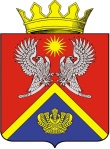 АДМИНИСТРАЦИЯ СУРОВИКИНСКОГО МУНИЦИПАЛЬНОГО РАЙОНА ВОЛГОГРАДСКОЙ ОБЛАСТИПРОЕКТ ПОСТАНОВЛЕНИЯот __________                               № _____О внесении изменений в постановление администрации Суровикинского муниципального района  Волгоградской области от 26.12.2018 № 1074 «Об утверждении административного регламента предоставления муниципальной услуги «Выдача разрешения на ввод объекта в эксплуатацию» на территории Суровикинского муниципального района Волгоградской области»В соответствии со статьей 55 Градостроительного кодекса Российской Федерации, Федеральными законами от 06.10.2003 № 131-ФЗ «Об общих принципах организации местного самоуправления в Российской Федерации», от 27.07.2010 № 210-ФЗ «Об организации предоставления государственных и муниципальных услуг», от 03.08.2018 № 342-ФЗ «О внесении изменений в Градостроительный кодекс Российской Федерации и отдельные законодательные акты Российской Федерации», от 27.06.2019 № 151-ФЗ «О внесении изменений в Федеральный закон «Об участии в долевом строительстве многоквартирных домов и иных объектов недвижимости и о внесении изменений в некоторые законодательные акты Российской Федерации» и отдельные законодательные акты Российской Федерации» и Уставом Суровикинского муниципального района Волгоградской области постановляю:Внести в административный регламент предоставления муниципальной услуги «Выдача разрешения на ввод объекта в эксплуатацию», утвержденный постановлением администрации Суровикинского муниципального района Волгоградской области  от 26.12.2018 № 1074 «Об утверждении административного регламента предоставления муниципальной услуги «Выдача разрешения на ввод объекта в эксплуатацию» на территории Суровикинского муниципального района Волгоградской области» следующие изменения:1) абзац второй пункта 1.2 изложить в следующей редакции:«Заявитель - физическое или юридическое лицо, являющееся застройщиком, либо его уполномоченный представитель, обратившиеся с заявлением о предоставлении муниципальной услуги.»;2) подпункт 9 пункта 2.6.1 после слов «проектной документации» дополнить словами «(включая проектную документацию, в которой учтены изменения, внесенные в соответствии с частями 3.8 и 3.9 статьи 49 Градостроительного кодекса РФ)»;3) раздел 2 дополнить пунктом 2.7.5 следующего содержания:«2.7.5. Застройщики, в наименованиях которых содержатся слова «специализированный застройщик» могут подать заявление, предусмотренное пунктом 2.7.2 настоящего административного регламента, и документы, указанные в пункте 2.6.1 настоящего административного регламента, с использованием единой информационной системы жилищного строительства, предусмотренной Федеральным законом от 30.12.2004 № 214-ФЗ «Об участии в долевом строительстве многоквартирных домов и иных объектов недвижимости и о внесении изменений в некоторые законодательные акты Российской Федерации», за исключением случаев, если в соответствии с нормативным правовым актом Волгоградской области выдача разрешения на ввод объекта в эксплуатацию осуществляется через иные информационные системы, интегрированные с единой информационной системой жилищного строительства.»;4) последний абзац пункта 2.9.2 исключить;5) пункт 5.3 изложить в следующей редакции:«5.3. Жалобы на решения и действия (бездействие) руководителя органа, предоставляющего муниципальную услугу, подаются в вышестоящий орган (при его наличии) либо в случае его отсутствия рассматриваются непосредственно руководителем органа, предоставляющего муниципальную услугу.»;6) в пункте 5.6 слова «и почтовый адрес» заменить словами «и (или) почтовый адрес».2. Настоящее постановление разместить в ГИС «Региональный реестр государственных и муниципальных услуг (функций) Волгоградской области» и на официальном сайте администрации Суровикинского муниципального района Волгоградской области в информационно-телекоммуникационной сети «Интернет».3. Настоящее постановление вступает в силу после его обнародования путем размещения на информационном стенде в здании администрации Суровикинского муниципального района Волгоградской области, расположенном по адресу: Волгоградская область, г. Суровикино, ул. Ленина, д. 64.Глава Суровикинскогомуниципального района                                                           И.В. Дмитриев